ПАМЯТКА"Серая" зарплата. Что должен знать работник?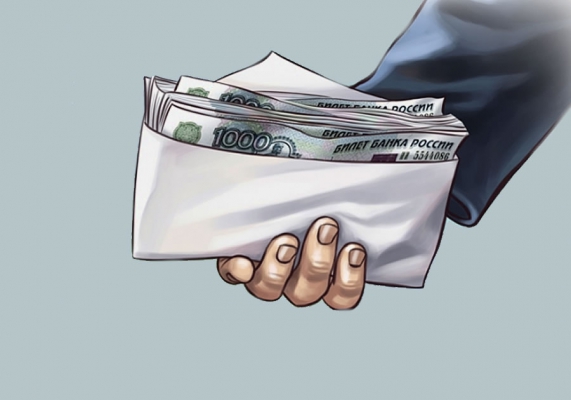 В настоящее время в условиях сложной экономической ситуации решение проблем неформальной занятости населения являются одними из важнейших задач в сфере социально-трудовых отношений.«Серой» называют зарплату, с которой налоги уплачиваются лишь частично. Она состоит из «белой» части, с которой идут налоговые отчисления, при начислении которой производятся все необходимые удержания (в том числе подоходный налог, отчисления во внебюджетные фонды (Пенсионный фонд Российской Федерации и Фонд социального страхования), при этом учитываются полученные сотрудником премии, дотации. Из заработной платы каждого работника производятся начисления социальных взносов, которые идут на формирование пенсий, гарантированное медицинское обслуживание, и также на те виды социальных выплат, которые осуществляются Фондом социального страхования. Оплата больничных, страхование от несчастных случаев на производстве, пособия по беременности и родам, другие социальные выплаты формируются, исходя из официально показанных работодателем зарплат.Граждане, соглашающиеся на работу без оформления или получающие заработную плату «в конверте», рискуют:– не получить заработную плату в случае любого конфликта с руководством;– не получить отпускные;– частично (либо полностью) лишиться пенсионных накоплений и всех страховых выплат – по больничным листам, пособиям по беременности и родам, по уходу за ребенком;– не получить при увольнении полагаемые социальные выплаты;– остаться без возможности подтверждения официального дохода для получения кредитов и т.д.«Черная» зарплата — это часть зарплаты, которая скрывается от налоговых органов. Кто несет ответственность за укрывательство доходов: работник или работодатель? И чем им грозит нарушение налогового законодательства?Скажем сразу, если при трудоустройстве вы соглашаетесь на «серую» зарплату, то разделяете ответственность за нарушение закона с работодателем.Согласно ч. 2 ст. 5.27 КоАП РФ фактическое допущение к работе лицом, не уполномоченным на это работодателем, в случае, если работодатель или его уполномоченный на это представитель отказывается признать отношения, возникшие между лицом, фактически допущенным к работе, и данным работодателем, трудовыми отношениями (не заключает с лицом, фактически допущенным к работе, трудовой договор)влечет наложение административного штрафа:– на граждан в размере от 3 до 5 тысяч рублей.